Unitarian Universalist Community ChurchWorship Service - Sunday, March 4, 2018Today at UUCC     Services at 9:15 & 11:00 a.m.  “Liberty Lies Within”*			Rev. Carie Johnsen     O.W.L. (Grades 7-9), 9:15 a.m. – 12:15 p.m., J-MS     Newcomer Meet and Greet, 10:15 a.m., D-1st     Adult R.E. Sexuality Series (The Spirituality of 	Human 	 Sexuality), 12:30 - 230 p.m., C-FH     Peace Jam, 3-5:00 p.m., C-FH     Rental: Gamblers Anonymous, 7-8:00 p.m., DH-Olsn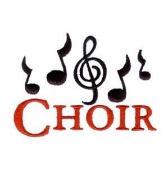 *Let’s talk about liberty. Let us be a people bold enough to embody freedom. Let us be a people free enough to align our days with our deepest convictions, passions, and beliefs. THIS SUNDAY at UUCCToday’s Fellowship Hour is a Vegan, Gluten Free Coffee Hour offering ALL Vegan and Gluten Free treats and only non-dairy products for use in the coffee/tea.  The special hour is hosted by the Terry Cairn / Hannah Faulkner Small Group Ministry.  All are welcome to enjoy this special food. During the Fellowship Hour we will hold the DOOR PRIZE drawing for the Stewardship Campaign.  		GOOD LUCK!NEWCOMER MEET AND GREET 
Newcomers and visitors - You are invited to meet with the minister and some members of our community following the 1st service (10:15 a.m.) in the Drew House.  We want to get to know you and we want you to get to know us and how our church works.  

We will introduce ourselves and answer questions you have about our church and Unitarian Universalism.  We are an active congregation with many opportunities for connection, ministry and service.  We want to help you find your place with us.The Spirituality of Human Sexuality	Body as a Temple, 12:30–2:30 p.m., C-FHThe poet Jane Kenyon once wrote of “the long struggle to be at home in the body, this difficult friendship.”  Who of use does not have intimate knowledge of how difficult this friendship can be?  Using the book Honoring the Body by Stephanie Paulsell, we will explore how to:  celebrate the body’s pleasures, protect the body’s vulnerabilities, and develop the practices that will ultimately transform our troubled relationship with our bodies to one of honor and joy.  Sponsored by the Pastoral Ministy Team at UUCC.Brown bag lunch encouraged. We will provide desserts, tea, and coffee.  Adults of all ages welcome.This series is free and open to the public.NoticesA Celebration of Life for Dan Sorensen will be held on Saturday, April 7, 2018, 9:30 a.m. at St. Francis Xavier Church, 130 Route 13, Winthrop, ME.Help NeededElder Lunch at noon on March 11th still needs two more entrees and desserts.  Could you make a soup or casserole for 8-10 people or bake some cookies (we have brownies).  Please contact Marilyn Dunn maine2007@hotmail.com or 512-5382 or if you can help.		SMALL GROUP MINISTRY: Looking for deeper spiritual connections with fellow UUs and the UUCC?  Then it’s time to consider Small Group Ministry!  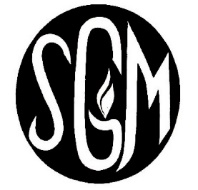 FMI: please contact Michael Conley at 248-7941 or estherpearl67@gmail.com.FUNDRAISING NEWS: Saturday, March 31 marks the date of our Spring Bake Sale, from 1 p.m. to 3 p.m.  Please sign up in the Fellowship Hall if you can provide a dessert for someone's Easter dinner (pie, cake, cookies or other dessert).  Come buy a dessert to support our UUCC fundraising efforts.  Cash, checks and credit cards accepted.  Please deliver your desserts to the church by noontime on Saturday, March 31.  FMI: please call Catherine at 207.458.7384.  Seeking Medicaid Expansion StoriesWe need your story!  MUUSAN (Maine UU State Advocacy Network) is working with partners to ensure legislative funding of Medicaid expansion for 70,000 low-income Mainers who have not been covered.  Are you one of those who should receive coverage?  If so, how might coverage affect your life?  To share your story, please contact Betsy Parsons at admin@muusan.org or 775-0173.  Thank you!ACH Payments for 2018-19 Pledge:Interested in setting up ACH payments for your 2018-19 pledge.  Contact Janine Bonk via email at j.bonk@tds.net.  ACH is a great way for your pledges to be paid automatically each month directly from your checking or savings account!  Why not give it a try??  This Week at UUCC …Monday, March 5, 2018	Private Piano Lessons, 2:30-6:00 p.m., C-Sanct	Small Group Ministry, 5:00-7:00 p.m., D-PrlrPeaceful Heart Sangha 10th Anniversary, 6:30 p.m., C-SanctJoin this weekly meditation group for sitting and walking meditation, readings and sharing in the sanctuary.  FMI: Peacefulheartsangha@gmail.com or Marty at martysoule@gmail.com or 685-9270.Tuesday, March 6, 2018	Small Group Ministry, 10:00 – 11:30 a.m., OP	Al-ANON, Noon, C-RbsnSocial Activity:Brazilian cultural and food ExperienceTuesday, March 6th, 5:30 p.m. with Jorgeanne BarleyThe influence of Brazil’s indigenous people and immigrants from Angola, Mozambique, Italy, Germany, and Japan created a diverse and rich country.  Plan a “visit” to BRAZIL through its culture and Brazilian cooking --- AND WE WILL EAT!There is a fee of $8/pp to offer Jorgeanne an honorarium.  RSVP was by March 1st Wednesday, March 7, 2018  Gentle Yoga, 5:00 p.m., C-FH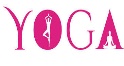 Everyone is welcome to Wednesday Yoga at the UUCC.  No experience needed; all are welcome and Classes are FREE.Choir Rehearsal, 6:00 – 8:00 p.m., C-SanctSmall Group Ministry, 6:30 – 8:30 p.m., D-PrlrRental: Just Guys, 6:30 – 8:00 p.m., C-FHJust Guys is a local social/support group for gay, bisexual or questioning men.  The group meets monthly on the 1st and 3rd Wednesdays to enjoy movies, discussions, social awareness, guest speakers, game nights and a potluck every 3rd Wed.   See www.justguys.info.  Thursday, March 8, 2018 	Small Group Ministry Committee Meeting, 		9:00 – 11:00 a.m., C-Comm	Committee on Ministry, 6:00-8:00 p.m., J-MsFriday, March 9, 2018 <No events / meetings planned>Saturday, March 10, 2018MUUSAN, 9:30 a.m. – 12:30 p.m., Church ALL roomsCANMP Women’s Tea and Talk, 10:00 a.m. - Noon, D-1stGuest Artist Concert: James Johnson, 4:00 p.m.This program will feature original compositions, world premiere performances of energizing music composed by James Johnson, composer and percussionist with Bridget Convey and music students from Erskine Academy, as well as Jazz.  A one hour concert, followed by a light reception in the Fellowship Hall$10 suggested donation. Proceeds will be split between the UUCC and the Erskine Academy Music Department.Sunday, March 11, 2018  Services 9:15 & 11:00 a.m. “Peace in the Thin Places”**				Rev. Carie Johnsen     Senior Youth Group, 9:00 – 11:00 a.m., D-1st      O.W.L. (Grades 7-9), 9:15 a.m. – 12:15 p.m., J-MS    Elder Lunch, Noon, C-FH     Private Piano Lessons, 1:30 – 6:00 p.m., C-Sanct     Rental: Gamblers Anonymous, 7-8 p.m., DH-Olsn**Join us for a contemplative hour with spaciousness for quiet reflection, deep listening, and spiritual awakenings. Please Note:  Bridget Convey will lead the multi-age classroom with opportunities to explore Unitarian Universalist identity through music. This pop-up children’s choir will offer the benediction at the 9:15 service.  NEXT SUNDAY at UUCCElder Lunch Noon in Fellowship HallJoin us to relax and socialize with your friends after the second service.  Menu always includes breads, salad, entrée and dessert.  Church Elder Lunch is not exclusive to senior citizens – we have regular attendees in their 40s and 50s so please self-select and join us.  Upcoming EventsMon., Mar. 12th, Waking Up White, 6:30-8:30 pm, C-FHTue, Mar 13th, Christ for UU’s , 2:00-4:00 p.m., C-FHWed, Mar. 14th, Seasoned Souls, 10:30 am – Noon, C-FH		SAGE Elder Dinner, 7:00 p.m., C-FHThurs., Mar. 15th, Board Meeting, 6–8:00 p.m., C-FHSun, Mar. 18th, Adult R.E. Sexuality Series, 12:30-2:30 				p.m., C-FH	              Waking Up White, 12:30-2 pm, C-SanctUUCC Office Hours UUCC Office Hours <hours for next week>Monday and Friday ---------------------<No office hours>Tues. Wed. AND Thurs.       ---------9:00 am to 4:00 pmRev. Carie’s Office Hours next week:Monday		No office HoursTuesday		1:00 pm – 6:00 pm Wednesday	2:00 pm – 6:00 pm Thursday	No office Hours (Writing Day)<other hours available by appointment>revcariejohnsen@gmail.com, 623-3663 or (508) 221-5295.  Contact Rev. Carie for Caring Cooperative support too.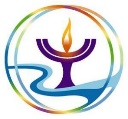 Sunday Services / Staff Contact information:Office Administrator, Lynn M. Smith, admin@augustauu.org, Phone 622-3232Youth Advisor, Monique McAuliffe youthadvisor@augustauu.orgSunday Morning R.E. Coordinator, Vacant Music Director, Bridget Convey, musicdirector@augustauu.org